Temat: Nasze wrażenia po lekturze ,,W pustyni i w puszczy” Henryka Sienkiewicza.Cele:  przypomnienie biografii autora, znajomość treści książki, wypowiadanie się na temat wrażeń po lekturze, opowiadanie o najciekawszym wydarzeniu, ulubionej postaci.1.Proszę zapoznaj się z lekturąhttps://wolnelektury.pl/katalog/lektura/w-pustyni-i-w-puszczy.htmltekst lekturyhttps://www.youtube.com/watch?v=9Y60f0ku-YAaudiobookhttps://www.youtube.com/watch?v=Kw4XeQMBeDAfilm2.Przypominij sobie biografię autoraO autorzeHenryk Sienkiewicz - powieściopisarz, nowelista, dziennikarz, publicysta. Pierwszy polski laureat literackiej Nagrody Nobla, wielbiony przez pokolenia rodaków za budzenie poczucia narodowej wspólnoty i patriotycznego ducha. Urodził się 5 maja 1846 roku w Woli Okrzejskiej na Podlasiu, zmarł 15 listopada 1916 roku w Vevey w Szwajcarii.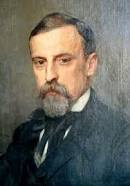 Henryk Sienkiewiczhttps://culture.pl/pl/tworca/henryk-sienkiewicz 3. Lektura ,,W pustyni i w puszczy” - jaki to gatunek literacki?http://stl.kochamjp.pl/powiesc/Powieść - gatunek epiki, dłuższy utwór fabularny pisany prozą.Powieść historyczna - świat przedstawiony dzieła jest umieszczony w przeszłości określonej cechami historycznymi. Twórcą gatunku był Walter Scott. Przykładem powieści historycznej jest „Potop” H. Sienkiewicza – pisarz stara się odtworzyć ze szczegółami realia życia szlachty i Polski w XVII wieku. Pisanie powieści tego typu jest zwykle poprzedzone studiami nad historią okresu, który będzie tłem wydarzeń.Dużą popularnością cieszy się powieść dla młodzieży ,,W pustyni i w puszczy” wydana w ,,Kurierze Warszawski" 1910–1911, osobno 1911, domykająca przeszło czterdziestoletnią karierę pisarską Henryka Sienkiewicza. W tym świetnym ,,romansie przygód”, o dwójce dzieci wędrujących przez Afrykę w czasach powstania Mahdiego w Sudanie, autor wykorzystał własne doświadczenia z podróży afrykańskiej.  5. Przeczytaj informacje o utworzehttps://lektury.gov.pl/lektura/w-pustyni-i-w-puszczyhttps://polona.pl/item/w-pustyni-i-w-puszczy,NTQ1MjYzOTc/2/#itemAkcja utworu przypada na czas powstania mahdystów i obejmuje lata 1884–1885. Główny wątek utworu dotyczy porwania dwojga dzieci przez zwolenników Mahdiego. Po uwolnieniu się z rąk porywaczy, dzieci przemierzają Afrykę w poszukiwaniu pomocy, doświadczając wielu ekscytujących przygód. W książce poruszonych zostaje wiele istotnych problemów takich jak: dokonywanie trudnych wyborów, dojrzewanie, dorastanie, walka o przetrwanie, tolerancja religijna i akceptacja obcych kultur.miejsce wydarzeń: Afryka; czas akcji: przed Bożym Narodzeniem 1884 r. – po czerwcu 1885 r.wydarzenia historyczne: modernizacja Kanału Sueskiego (zbudowanego w latach 1859–1869); powstanie Mahdiego (wybuchło w 1881 r., w 1885 r. – śmierć Gordona w Chartumie); śmierć Mahdiego w czerwcu 1885 r.; przejęcie rządów przez kalifa Abdullahiego; Epoka -pozytywizmRodzaj - epikaGatunek -powieśćPierwsze wydanie: 1911 r., WarszawaGłówne wątki
Porwanie Stasia i Nel i ich wędrówka przez pustynię i puszczę, powstanie MahdiegoMotywy
Odwaga, przezwyciężanie trudności, patriotyzm Stasia, wierność wierze katolickiej w obliczu zagrożenia życia, opieka nad słabszymi-odpowiedzialność za innychGłówni bohaterowie
Bohaterowie pierwszoplanowi: Stanisław Tarkowski, Nel Rawlison
Bohaterowie drugoplanowi: Kali, Mea, Mahdi, Idrys, Gebhr, Chamis, Fatma, Linde, Kaliopuli, doktor Glen i kapitan ClaryWybrane cytaty: Słowa nie powinny być większe od czynów, Jeśli ktoś Kalemu zabrać krowy (…) to jest zły uczynek (…). Dobry, to jak Kali zabrać komu krowy, Słuchaj, Stasiu! Śmiercią nie wolno nikomu szafować, ale jeśli ktoś zagrozi twej ojczyźnie, życiu twej matki, siostry lub życiu kobiety, którą ci oddano w opiekę, to pal mu w łeb, ani pytaj, i nie czyń sobie z tego żadnych wyrzutów.Zadanie 1Określ czas wydarzeń na podstawie treści lektury.Czas wydarzeń ………………………………………………………………………………………………………………………………...Wydarzenia historyczne opisane w powieści: ……………………………………………………………………………………Zadanie 2Wyjaśnij znaczenie podanych słów. W razie potrzeby skorzystaj z tekstu powieści.sykomora, derwisz, fatamorgana, khor, zeriba, maniok, euforbia, massika, pelele, durra